IIPM SCHOOL OF ENGINEERING & TECHNOLOGY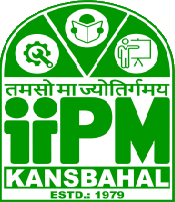 LESSON PLAN: 2020-21Sub: Th.2- Mine Hazard and Safety (MHS)Branch	:	MiningFaculty name	:	Soumya Ranjan DashSemester	: 5thDuration	:	64 hoursObjective	:Testing of different mine gases. Physiological effect on miners, detection of fire damp by flame safety lamp, explains the method of gas testing by CO-detectors & methanometer.Explain how firedamp is emitted in mines.Explain causes of mine fires & spontaneous heating.Define explosion, explain causes & elaborate necessary steps required for prevention of coal dust & firedamp explosion.Define mine inundation, explain causes & elaborate necessary preventive measures required.Describe lighting arrangement, lighting standards explain glare & its effectExplain the effect of noise & vibration on miners & mine structures & other surface structure.Explain rescue and recovery work when mine hazard occurs.Learning Outcome:	As a Mining Engineer, one must be thoroughly conversant with various sources of mining hazards as also the remedial measures needed to be undertaken to avoid any mishap and able to understand total operation of rescue and recovery.Books Suggested:Mine Ventilation	G B MishraMine Rescue	M A RamluSignature ofFaculty Member	HOD	Principal/ DirectorSl. NoChapterProposed Week for TeachingLecture No.Sub. TopicImportant Teaching PointsContent Source01I1ST01Mine gases & gas testingDifferent Hazards in Mines and summary of general safety measures inunderground mineG B Mishra M A Ramlu02I1ST02Mine gases & gas testingMine atmosphere, Properties & Physical effects different type ofMine GasesG B Mishra M A Ramlu03I1ST03Mine gases & gas testingFire damp, black damp,stink damp, white damp & after dampG B Mishra M A Ramlu0404Mine gases & gas testingWorking principle of Flame Safety lampG B Mishra M A Ramlu052ND01Mine gases & gas testingAccumulation &percentage test by Flame safety lampG B Mishra M A Ramlu062ND02Mine gases & gas testingPrecaution for gas testingG B Mishra M A Ramlu072ND03Mine gases & gas testingVarious parts of Flame safety lampG B Mishra M A Ramlu082ND04Mine gases & gas testingLimitation of Flame safety lampG B Mishra M A Ramlu09II3RD01Emission of firedamp in U/g workingsGradual exudation, blower and outbursts offiredamp in underground mineG B Mishra M A Ramlu10I & II3RD02Mine gases & gas testing and Emission of firedamp in U/gworkingsRevision Class and Group discussion (Chapter 1&2)----------11I & II3RD03Mine gases & gas testing and Emission of firedamp in U/gworkingsUnit Test I-II--------------12I & II3RD04Mine gases & gas testing and Emission offiredamp in U/g workingsDoubt Clearing Class (Chapter 1&2)-------------13III4TH01Mine fires & spontaneous heatingFormation of Fire, triangle of fireG B Mishra M A Ramlu14III4TH02Mine fires &spontaneous heatingIncubation periodG B Mishra M A Ramlu15III4TH03Mine fires & spontaneousheatingSpontaneous heating and its causesG B Mishra M A Ramlu16III4TH04Mine fires &spontaneous heatingEffects of spontaneous heatingG B Mishra M A Ramlu17III5TH01Mine fires & spontaneous heatingPreventive measures against spontaneous heatingG B Mishra M A Ramlu18III5TH02Mine fires & spontaneousheatingCO/O2 ratioG B Mishra M A Ramlu19III5TH03Mine fires &spontaneous heatingCO2/O2 ratioG B Mishra M A Ramlu20III5TH04Mine fires & spontaneousheatingRevision Class and Group discussion(Chapter 3)-------------216TH01Mine fires &spontaneous heatingUnit Test- III--------------226TH02Mine fires & spontaneous heatingDoubt Clearing Class (Chapter 3)-------------23IV6TH03Mine ExplosionCoal dust explosion, causes & preventionG B Mishra M A Ramlu24IV6TH04Mine ExplosionFire damp explosion, causes & preventionG B Mishra M A Ramlu25IV7TH01Mine ExplosionInflammability of coal dust & fire dampG B Mishra M A Ramlu26IV7TH02Mine ExplosionCoward’s diagramG B Mishra M A Ramlu27IV7TH03Mine ExplosionPrevention, suppression & treatment of dustG B Mishra M A Ramlu28IV7TH04Mine ExplosionSampling of dustG B Mishra M A Ramlu29IV8TH01Mine ExplosionStone dust barrierG B Mishra M A Ramlu30IV8TH02Mine ExplosionRevision Class andGroup discussion (Chapter 4)------------31IV8TH03Mine ExplosionUnit Test- IV--------------32IV8TH04Mine ExplosionDoubt Clearing Class (Chapter 4)-------------33V9TH01Mine InundationSurface water sources & Underground water sources in mines and itsdangerG B Mishra M A Ramlu34V9TH02Mine InundationPrecaution against InundationG B Mishra M A Ramlu35V9TH03Mine InundationBurnside safety boring apparatus. VOLSAFE-500G B Mishra M A Ramlu36V9TH04Mine InundationPrecaution while approaching water logged area and provision for workingnear water body.G B Mishra M A Ramlu37V10TH01Mine InundationWater dams- itsconstruction & design and water danger plan.G B Mishra M A Ramlu38V10TH02Mine InundationRevision Class and Group discussion(Chapter 5)-----------39V10TH03Mine InundationUnit Test- V-----------4004Mine InundationDoubt Clearing Class (Chapter 5)----------41VI11TH01Mine lighting & IlluminationIllumination and its units.G B Mishra M A Ramlu42VI11TH02Mine lighting & IlluminationIntensity of light, Luminous efficiency, Reflection, MHCP,MSCPG B Mishra M A Ramlu43VI11TH03Mine lighting & IlluminationLighting in Mines (Onsurface & bellow ground)G B Mishra M A Ramlu44VI11TH04Mine lighting & IlluminationStandard of lighting according to DGMScircularG B Mishra M A Ramlu45VII12TH01Noises & VibrationSources of noiseG B Mishra M A Ramlu46VII12TH02Noises & VibrationVibration effectG B Mishra M A Ramlu47VII12TH03Noises & Vibrationeffect of noise &vibration on miners & mine structuresG B Mishra M A Ramlu48VI & VII12TH04Mine lighting & Illumination and Noises &VibrationRevision Class and Group discussion (Chapter 6-7)------------49VI & VII13TH01Mine lighting & Illumination and Noises &VibrationUnit Test- VI & VII------------50VI & VII13TH02Mine lighting & Illumination and Noises &VibrationDoubt Clearing Class (Chapter 6-7)-------------51VII13TH03Mine Rescue and RecoveryProto-IVG B Mishra M A Ramlu52VII13TH04Mine Rescue and RecoveryProto-VG B Mishra M A Ramlu53VII14TH01Mine Rescue and RecoveryDrager BG-174, special features of the Drager BG-174G B Mishra M A Ramlu54VII14TH02Mine Rescue and RecoverySelf rescuer, Smoke helmet, Gas maskG B Mishra M A Ramlu55VII14TH03Mine Rescue and RecoveryConstruction of Rescue brigade and their role inrescue and recovery operationG B Mishra M A Ramlu56VII14TH04Mine Rescue and RecoveryMine Rescue rules 1985DGMS57VII15TH01Mine Rescue and RecoveryMine Rescue rules 1985 Continue.DGMS5802Mine Rescue and RecoveryRevision Class andGroup discussion (Chapter 8)------5903Mine Rescue and RecoveryUnit Test- VIII-------6004Mine Rescue and RecoveryDoubt Clearing Class (Chapter 8)--------